SCHEDA D’ISCRIZIONE AL WORKSHOP RESIDENZIALEIscrizioni aperte fino al 23 gennaio 2020Da compilare e inviare  via mail a formazione@associazionegea.it o via Fax allo 02 40705700 Il sottoscrittoCodice univoco ______________________ email PEC ___________________________________Intestazione della fattura (se i dati sono differenti da quelli della scheda di iscrizione)Chiede di poter partecipare al seminario residenziale pagando la quota di (barrare l’opzione prescelta)Partecipazione completa per entrambe le giornate con pernottamentoChiede di poter partecipare al seminario residenziale pagando la quota di (barrare l’opzione prescelta)Partecipazione completa per entrambe le giornate senza pernottamentoCon il patrocinio di: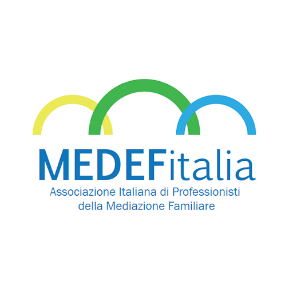 Il pagamento può essere fatto con bonifico bancario a queste coordinate:Banca UBI	IBAN: IT69W0311101606000000001392Indicando nella causale “Iscrizione seminario residenziale GeA 2020”Le quote versate non verranno rimborsateLetta l’informativa ai sensi dell’art. 13 del Regolamento UE n. 2016/679 estratta dal sito www.associazionegea.it, prendo atto che i dati di cui sopra da me comunicati verranno utilizzati da questa Associazione nel rispetto delle disposizioni del Regolamento UE - che impone la tutela dei dati personali nel rispetto della privacy delle persone cui si riferiscono - e per le finalità, meglio specificate nell’informativa, strettamente connesse alle attività svolte dall’Associazione. Prendo altresì atto che il trattamento dei miei dati personali, di cui titolare è l’Associazione GeA Genitori Ancora e responsabile è la dott.ssa Chiara Vendramini, avverrà mediante strumenti, manuali e informatici, atti a garantire la sicurezza e la riservatezza dei dati stessi. Quindi□   autorizzo il trattamento dei miei dati personali nei termini consentiti dal Regolamento UE 2016/679□   acconsento a ricevere informazioni via e mail e la newsletter GeA sulle attività dell’Associazione□   autorizzo alla pubblicazione e/o diffusione in qualsiasi forma delle proprie immagini qualsiasi mezzo di diffusione utilizzato dall’Associazione GeA, nonché autorizzo la conservazione delle foto e dei video stessi negli archivi informatici e prendo atto che la finalità di tali pubblicazioni sono meramente di carattere informativo ed eventualmente promozionale.Data ___________________       Firma    ______________________________________CognomeNomeViaCittàCAPProv.EmailTelefonoProfessioneForo/ordineCodice fiscalePartita IVA€ 200,00 esente IVA essendo socio GeA in regola con la quota associativa 2020€ 246,20 (€210,00 più IVA) essendo socio MEDEFitalia, S.I.Me.F., A.I.Me.F., AIMS € 250,00 (€ 200,00 esente IVA + € 50,00 quota associativa 2020 GeA) per usufruire dell’esenzione IVA e di ulteriori riduzioni sulle attività didattiche organizzate da GeA in tutto il 2020€ 280,60 (€ 230,00 più IVA) in quanto non socio GeA 2020Supplemento singola:            € 15   per i soci GeA                                  € 18,30 per i non soci GeA                                          € 155,00 esente IVA essendo socio GeA in regola con la quota associativa 2020€ 201,30 (€ 165,00 più IVA) essendo socio MEDEFitalia, S.I.Me.F., A.I.Me.F., AIMS € 205,00 (€ 155,00 esente IVA + € 50,00 quota associativa 2019 GeA) per usufruire dell’esenzione IVA e di ulteriori riduzioni sulle attività didattiche organizzate da GeA in tutto il 2020€ 225,70 (€ 185,00 più IVA) in quanto non socio GeA 2020